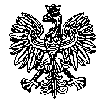 KOMENDA WOJEWÓDZKA POLICJIz siedzibą w RadomiuSekcja Zamówień Publicznych	ul. 11 Listopada 37/59,   26-600 Radomtel. 47 701 31 03		tel. 47 701 20 07 Radom, dnia 03.10.2022 r.ZP – 2273/22						Egz. poj.RTJ. 74/22WYKONAWCYInformacja o unieważnieniu postępowania w części dotyczącej zadania nr: 8, 9 dotyczy postępowania o udzielenie zamówienia prowadzonego w trybie podstawowym, na podstawie art. 275 pkt 1 ustawy z dnia 11 września 2019 r. Prawo zamówień publicznych (Dz. U. z 2021 r., poz. 1129 ze zm.) zwana dalej ustawą Pzp, w przedmiocie zamówienia:usługa społeczna: : Szkolenia realizowane w ramach Projektu pt.: „Skuteczni w działaniu – współpraca służb w sytuacjach zagrożenia infrastruktury krytycznej” o nr PL/2020/PR/0080 dofinansowanego z Funduszy Bezpieczeństwa Wewnętrznego na podstawie Porozumienia finansowego nr 80/PL/2020/FBW – część II Nr sprawy 55/22Zamawiający – Komenda Wojewódzka Policji z siedzibą w Radomiu, działając na podstawie art. 260 ust. 1 i 2 ustawy z dnia 11 września 2019r. Prawo zamówień publicznych (Dz. U. z 2022 r., poz. 1710 z późn. zm.) zawiadamia, że postępowanie zostało unieważnione na niżej wymienione zadania: Zadanie nr 8 Bezpieczeństwo Systemu Microsoft Windows 10/11 dla 20 osóbUzasadnienie prawne: 	art. 255 pkt. 2 ustawy Prawo zamówień publicznych z dnia 11 września 2019 r. (Dz. U. z 2022r., poz. 1710 z późn. zm.) – Zamawiający unieważnia postępowanie o udzielenie zamówienia, jeżeli wszystkie złożone oferty podlegały odrzuceniu.Uzasadnienie faktyczne: 	na zadanie nr 8 wszystkie złożone oferty zostały odrzucone.Zadanie nr 9 Bezpieczeństwo sieci dla 20 osóbUzasadnienie prawne: 	art. 255 pkt. 3 ustawy Prawo zamówień publicznych z dnia 11 września 2019 r. (Dz. U. z 2022r., poz. 1710 z późn. zm.) – Zamawiający unieważnia postępowanie o udzielenie zamówienia, jeżeli cena lub koszt najkorzystniejszej oferty lub oferta z najniższą ceną przewyższa kwotę, którą zamawiający zamierza przeznaczyć na sfinansowanie zamówienia, chyba że zamawiający może zwiększyć tę kwotę do ceny lub kosztu najkorzystniejszej oferty.Uzasadnienie faktyczne: 	na zadanie nr 9 cena najkorzystniejszej oferty przewyższa kwotę, którą zamawiający zamierza przeznaczyć na sfinansowanie zamówienia o kwotę 11 493,33 zł i nie ma możliwości zwiększyć tej kwoty do ceny najkorzystniejszej oferty. Z poważaniemKierownikSekcji Zamówień PublicznychKWP zs. w RadomiuJustyna KowalskaEgz. poj.Opracował: Monika JędrysInformację o unieważnieniu postępowania w ramach zadania 8 i 9 przekazano Wykonawcom za pośrednictwem platform zakupowej Open Nexus w dniu 03.10.2022 r. a także udostępniono na stronie internetowej prowadzonego postępowania pod adresem: https://platformazakupowa.pl/pn/kwp_radom w dniu 03.10.2022 r.